Savjetovalište za mlade: Grupa podrškeDragi naši učenici! Pozivamo vas da se priključite  grupi podrške tijekom koje ćemo se družiti skoro tri mjeseca. Ova zanimljiva aktivnost dostupna je svima koji žele:unaprijediti svoje komunikacijske vještine, nositi se s preplavljujućim emocijama kao što su  strah, ljutnja, tuga, krivnja, sram, ljubomoraupoznati bolje sebe, razumjeti druge,imati bolje odnose, prepoznati i prevladati anksioznost, panične napade, strahove, tugu, depresivno raspoloženje ili opsesivne misliumanjiti osjećaje  nemira, usamljenosti međusobno komunicirati, razmijeniti doživljaje s drugima upoznati druge ljude koji se nose sa sličnim problemima.Grupa ima ograničeni broj članova (10 članova). Grupa je zatvorena što znači da nitko novi ne može ući u grupu tijekom njenog trajanja. Također, nitko ne može zamijeniti Vaše mjesto.Teme po tjednima:1.Pravila grupe i sigurnost2. Osobne granice3. Strah4. Ljutnja5. Koliko se poznajemo6. Samopouzdanje i samopoštovanjeVrijeme održavanja: svaki drugi utorak  u vremenu od 90 minuta. Kako se prijaviti: Prijave se primaju do 12. ožujka.2021. godine. Za prijavu pošaljite svoje ime i prezime, broj mobitela i razred na mail: lindabakotic@yahoo.com ili na broj mobitela 098/994 0664 .Prijavite se na grupu podrške gdje ćete dobiti znanje i iskustvo, biti podržani i podijeliti iskustvo koje možemo dati jedni drugima. Kroz ovakav rad grupe podrške zajedno ćemo puno naučiti, prilagoditi se različitim životnim situacijama, biti osposobljeni za samostalno rješavanje aktualnih i budućih problema.Vidimo se!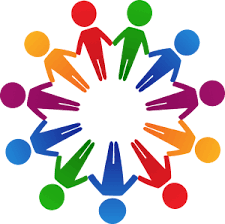 